Units of Distance NoteguideThe Astronomical Unit - The Earth - Sun distance.Kepler:RE3   =  RM3TE2     TM2And a triangulation of Mars to find how far Earth was from Mars1 A.U. is 1.496 x 108  km ≈ 1.5 x 108 km = 1.5 x 1011 m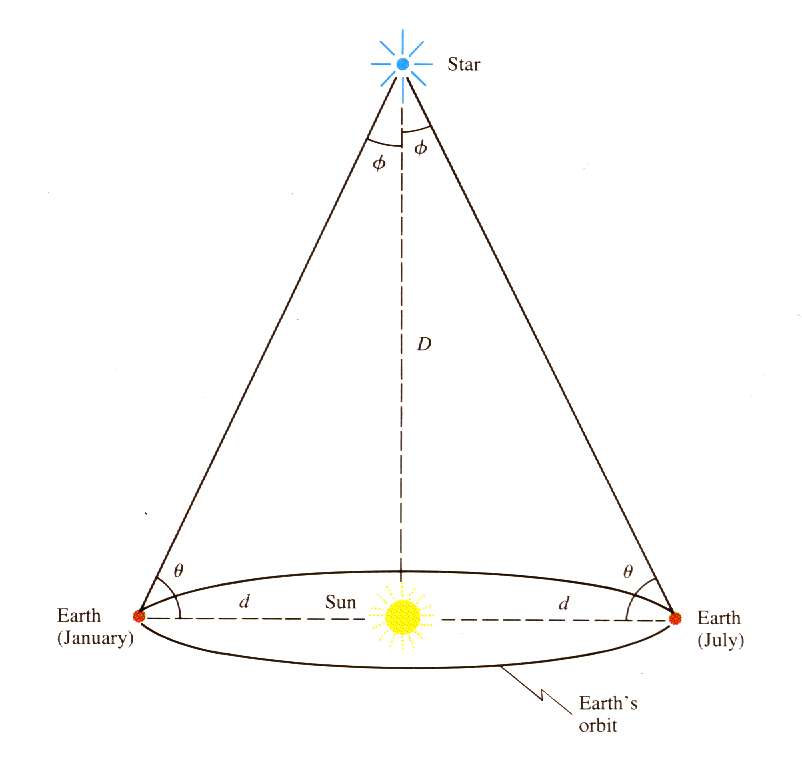 Parallax - The distance d in parsecs is defined as 1/p where p is the parallax angle in arc-seconds (1 arc-second - 1/3600 of a degree)Example:  A star has an annual parallax of .037”.  What is its distance in parsecs?  How far away is it in km? (1 pc = 3.09 x 1013 km)Light Year - The distance traveled by light in a year 1 ly = 9.46x1012 km  1013 km1 parsec =  3.26 lyAll together:

1 A.U. = 	1.496 x 108 km
1 ly = 		9.46x1012 km
1 parsec = 	3.086 x 1013 km = 3.26 ly